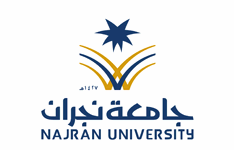 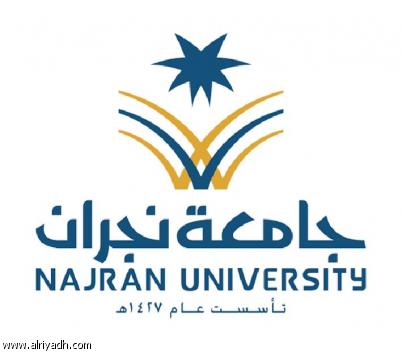 ======================================================================= استبانة تقويم التدريب الميدانيمن وجهة نظر طالبات  كلية العلوم والآداب بشروره جامعة نجراناسم البرنامج التي تقدم ضمنها أنشطة الخبرة الميدانية---------------------اسم الطالب --------                                  الرقم الجامعي-------مؤسسة التدريب --------                         فترة التدريب من   /    / إلي  /   /  هل لديك أي اقتراحات قد تساهم في تطوير برنامج التدريب الميداني من حيث ( مدة التدريب   -  توقيت التدريب )    ؟-----------------------------------------------------------------------------------------------------------------مالعنصردرجة عالية جدادرجة عاليةدرجة متوسطةدرجة قليلةدرجة قليلةجداالمحور الأول :  دور الجامعة وإجراءاتهاالمحور الأول :  دور الجامعة وإجراءاتهاالمحور الأول :  دور الجامعة وإجراءاتهاالمحور الأول :  دور الجامعة وإجراءاتهاالمحور الأول :  دور الجامعة وإجراءاتهاالمحور الأول :  دور الجامعة وإجراءاتهاالمحور الأول :  دور الجامعة وإجراءاتها1تراعي الكلية ﺍﻟﻤﻭﻗﻊ ﺍﻟﺠﻐﺭﺍﻓﻲ ﻟﺴﻜﻥ ﺍﻟﻁﺎﻟﺏ ﻭﺍﻟﻤﺩﺭﺴﺔ ﺍﻟﺘﻲ ﻴﺘﺩﺭﺏ ﻓﻴﻬﺎ2تطلعني الكلية على أهداف التربية الميدانية قبل التوجه إلى مدرسة التدريب3تعقد الكلية لقاءات تعريفية وإرشادية للطلبة المتدربين4توجهني الكلية بخطاب رسمي لمدرسة التدريب5توزيع الطلاب المتدربين ﻋﻠﻰ المدارس المتعاونة ﻭﻓﻕ ﺭﻏﺒﺎﺘﻬﻡ6ﺗوﻓر ﻟﻧﺎ اﻟﺟﺎﻣﻌﺔ أساتذة ﻣﺷرﻓﻳن ﻣﺗﺧﺻﺻﻳن وذوي ﺧﺑرات ﻣﻳداﻧﻳﺔ ﺟﻳدة7ﺗﺗﺻف إجراءات اﻟﺟﺎﻣﻌﺔ ﺑﺧﺻوص اﻟﺗرﺑﻳﺔ اﻟﻌﻣﻠﻳﺔ ﺑﺎﻟﺗﺧطﻳط واﻟﺗﻧظﻳم الجيدين8يؤخذ برأيي عند الذهاب إلى مدرسة التدريب التي أرغب بها9توفر الكلية الكتب والمراجع الخاصة بالتربية العملية10تحرص الكلية على تزويدي بكل ما هو جديد في التربية العملية الميدانية من خلال (موقعها الالكتروني- اللقاءات التعريفية).11يوجد دليل ﻴﻭﺯﻉ على الطلبة المتدربين ﻴﺒﻴﻥ ﻤﻬﺎﻡ المشاركين ﻓﻲ ﺒﺭﻨﺎﻤﺞ التربية العملية12ﺗﺑذﻝ اﻟﺟﺎﻣﻌﺔ ﺟﻬود طﻳﺑﺔ ﻓﻲ ﺗوزﻳﻌﻧﺎ ﻋﻠﻰ اﻟﻣدارس اﻟﻣﺗﻌﺎوﻧﺔ ﺑﺻورة ﻋﺎدﻟﺔ وﺻﺣﻳﺣﺔ13ﻴﺴﺘﻤﻊ المسئولين بالجامعة لمشكلات الطلاب المتدربين14تتم ﻋﻣﻠﻳﺔ ﺗﻘﻳﻳم ﺧﺗﺎﻣﻲ لبرنامج اﻟﺗرﺑﻳﺔ اﻟﻌﻣﻠﻳﺔ ﻟﻠﺗﻌرف ﻋﻠﻰ اﻟﺻﻌوﺑﺎت اﻟﺗﻲ ﺗواﺟﻬنيالمحور الثاني :دور المشرف الأكاديميالمحور الثاني :دور المشرف الأكاديميالمحور الثاني :دور المشرف الأكاديميالمحور الثاني :دور المشرف الأكاديميالمحور الثاني :دور المشرف الأكاديميالمحور الثاني :دور المشرف الأكاديميالمحور الثاني :دور المشرف الأكاديمي15ﻴﻨﺎﻗﺵ ﻓﻲ ﺒﺩﺍﻴﺔ ﺍﻟﺘﺩﺭﻴﺏ ﺍﻟﻤﻴﺩﺍﻨﻲ ﺍﻟﺨﻁﻭﻁ ﺍ ﻟﻌﺭﻴﻀﺔ ﺍﻟﻤﺘﻌﻠﻘﺔ ﺒﺒﺭﻨﺎﻤﺞ ﺍﻟﺘﺩﺭﻴﺏ ﻤﻊ ﺍﻟﻤﺘﺩﺭﺒﻴﻥ16تعريف الطالب المتدرب بأهداف التربية العملية والمشكلات التي تواجهه أثناء فترة التربية العملية.17يشارك المشرف بجهة التدريب والطالب المتدرب في ترتيب الجدول الدراسي وتوزيعه18يطلعني على استمارة تقويم الطالب المتدرب مع بداية التدريب19يشجعني على التجديد والابتكار في عملية التدريس الصفي20يحثني على الاهتمام بمظهري وسلوكي في مدرسة التدريب21يشجعني على تقبل الآراء والمقترحات من المشرف بجهة التدريبأثناء اللقاءات معة22ﻴﻠﺘﺯﻡ ﺒﺎﻟﺘﻌﻠﻴﻤﺎﺕ ﺍﻟﺠﺎﻤﻌﻴﺔ ﺍﻟﻤﺘﻌﻠﻘﺔ ﺒﻌﻤﻠﻴﺔ ﺍﻟﺘﻘﻭﻴﻡ ﻟﻠﻤﺘﺩﺭﺒﻴﻥ23يقوم بالإشراف على عملية تدريب المتدربين بالتنسيق مع مشرف موقع التدريب24ﻴﻘﺩﻡ لي ﺍﻟﺘﺤﻔﻴﺯ ﻭﺍﻷﻓﻜﺎﺭ الجديد دائما25يقدمني مع أفراد مجموعتي تقديماً مناسباً لمدير المدرسة26يعقد معي اجتماعاً أولياً في بداية التربية العملية لتعريفي بمهمتي وتبعاتها تجاه المدرسة27يوجهني للكتب التي تفيدني في مساق التربية العملية28يراعي الفروق الفردية بين الطلبة المتدربين29يستخدم طريقة التشجيع والثناء في تعامله معي30يزورني بانتظام في المدرسة للاطلاع على أحواليالمحور الثالث :: دور المشرف بجهة التدريبالمحور الثالث :: دور المشرف بجهة التدريبالمحور الثالث :: دور المشرف بجهة التدريبالمحور الثالث :: دور المشرف بجهة التدريبالمحور الثالث :: دور المشرف بجهة التدريبالمحور الثالث :: دور المشرف بجهة التدريبالمحور الثالث :: دور المشرف بجهة التدريب31ينمي قدراتي الابتكارية والإبداعية في الممارسات التعليمية32تعريف الطالب المتدرب بالبيئة المدرسية وإمكانياتها، وتعريفه بالنظام المدرسي اليوميوبالأعمال المدرسية ،مما يجعل الطالب يتكيف مع البيئة المدرسية33يتابع مدى تطبيق الطالب المتدرب للأنظمة واللوائح المدرسية ،ومدى تجاوبه واشتراكه في بعض الأنشطة المدرسية والإشراف عليها34يهيئ الطالب المتدرب للعمل في مجال التدريس وذلك بتكوين اتجاهات ايجابية لديهم نحو مهنة التدريس.35تعريف الطالب المتدرب بالتلاميذ الذين سيقوم بالتدريس لهم،من حيث اهتماماتهم وحاجاتهم36يساعد الطالب المتدرب في معرفة المحتوى الخاص بالمنهج المدرسي المعمول به ،وبمحتوى المادة الدراسية التي سيدرسها37يشركني في بعض الاجتماعات  الدورية لأعضاء هيئة التدريس للاستفادة منها38يساعدني في حل المشاكل السلوكية والتحصيلية الخاصة بالتلاميذ39يحرص علي حضور بعض الدروس للطالب المتدرب وتدوين أهم الملحوظات وأوجه القوة والضعف في الدرس.40تعريف التلاميذ بقدوم الطالب المتدرب وطبيعة مهمته ومسئولياته، والعمل على تهيئتهم لاستقباله والتكيف معه41يحقق العدالة في أسلوب التقويم المطبق بين الطلاب المتدربين 42يعقد لقاءات في بداية كل أسبوع مع الطلاب المتدربين لتقويم الخطط التدريسية ومناقشة الملاحظات والمشكلات التي قد تظهر إثناء التدريسالمحور الرابع :: المدرسة المتعاونةالمحور الرابع :: المدرسة المتعاونةالمحور الرابع :: المدرسة المتعاونةالمحور الرابع :: المدرسة المتعاونةالمحور الرابع :: المدرسة المتعاونةالمحور الرابع :: المدرسة المتعاونةالمحور الرابع :: المدرسة المتعاونة43يهتم مدير المدرسة برغباتي و اهتمامي عند توزيعي على الصفوف الدراسية44تقدم المدرسة المتعاونة التسهيلات الإدارية اللازمة لنجاح التدريب الميداني. 45توفر المدرسة المتعاونة  مكان خاص داخل المدرسة يلتقي فيه المشرف مع الطلبة المعلمين لتوجيههم وإرشادهم46تتوفر بالمدرسة المتعاونة الأجهزة والوسائل التعليمية بشكل كافي47تساعدني أدارة المدرسة في الأنشطة اللاصفية (زيارات،ورحلات)48يتابع مدير المدرسة الإطراف المشاركة في التربية العملية ( الطالب المتدرب، المشرف بجهة التدريب )المحور الخامس : فاعلية التربية العمليةالمحور الخامس : فاعلية التربية العمليةالمحور الخامس : فاعلية التربية العمليةالمحور الخامس : فاعلية التربية العمليةالمحور الخامس : فاعلية التربية العمليةالمحور الخامس : فاعلية التربية العمليةالمحور الخامس : فاعلية التربية العملية49تكسبني المقررات التربوية اتجاهات ايجابية نحو مهنة التدريس50تساعد التربية العملية الطالب المتدرب على استخدام استراتيجيات متنوعة للتدريس وللتقويم51تزيد التربية العملية من قدرة الطالب المتدرب على تحمل المسؤولية52أسهمت المقررات التربوية قي تنمية قدرتي على حل المشكلات53ينمي برنامج التربية العملية المعارف ﺍﻟﻌﻠﻤﻴﺔ لدي الطالب/المتدرب ﻭﺍﻟﻌﻤﻞ ﻋﻠﻰ ﺻﻘﻠﻬﺎ ﻭﺗﻨﻤﻴﺘﻬﺎ54تركز المقررات التربوية على الحرية والاحترام في معاملة الطلبة55تساعد التربية العملية في تنمية قدرة الطالب المتدرب على صياغة نواتج التعليمية56تكسب التربية العملية الطالب المتدرب القدرة على تنمية التفكير الإبداعي لدى التلاميذ.57تكسب التربية العملية الطالب المتدرب علي معالجة المواقف التعليمية/ التعليمية وفق الاتجاهات السلوكية المتطورة58تساعد المقررات التربوية المتخصصة على نموي المهني